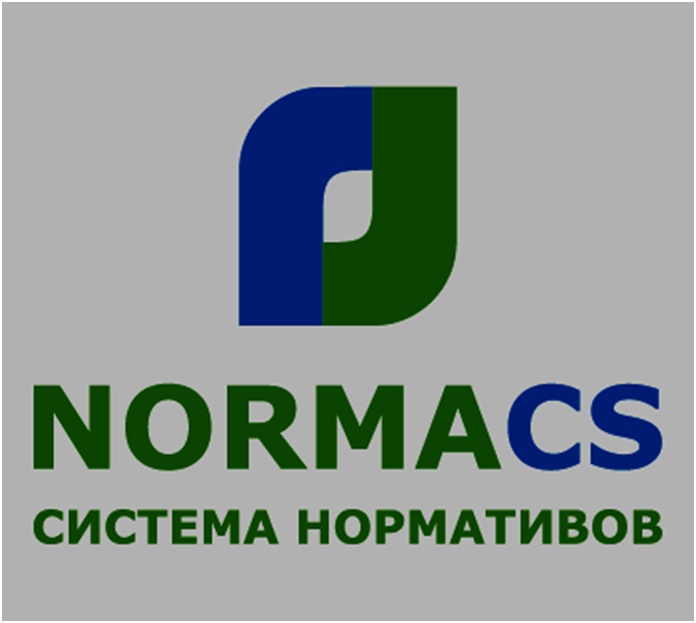 Программа предназначена для хранения, поиска и отображения текстов и реквизитов нормативных документов, а также стандартов, применяемых на территории Российской Федерации и регламентирующих деятельность предприятий различных отраслей промышленности.NormaCS  предоставляет пользователю широкий выбор инструментов и возможностей:Полнота охвата норм и стандартов, применяемых в различных отраслях.Доступ к нормам и стандартам в режиме on-line.Поддержка актуального состояния документов. Высокая скорость поиска по атрибутам.